Transferable skills. Example 3: The mental health nurseFinding evidence of transferrable skills from every day experiences can be much easier than you think. This example should help you to understand and identify your own transferrable skills.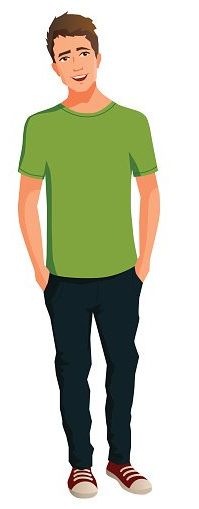 Mental Health Nurse’s SkillsAccording to NHS Careers to be a mental health nurse academic qualifications are required, but they aren’t everything Mental health nurse | Health Careers. Communication and interpersonal skills are crucial, as well as strong judgement, and being able to teach, advise and manage people. Now you have worked through Asa’s example, have a go at identifying your own transferrable skillsNow you have worked through Ethan’s example, have a go at identifying your own transferrable skills.You can look on https://www.healthcareers.nhs.uk/  and   Think Care Careers (skillsforcare.org.uk) sites to find the sort of skills needed for your own preferred job in the Health and Social Care sector.                                                   ~~~~               ~~~~